MY IDEAL HOME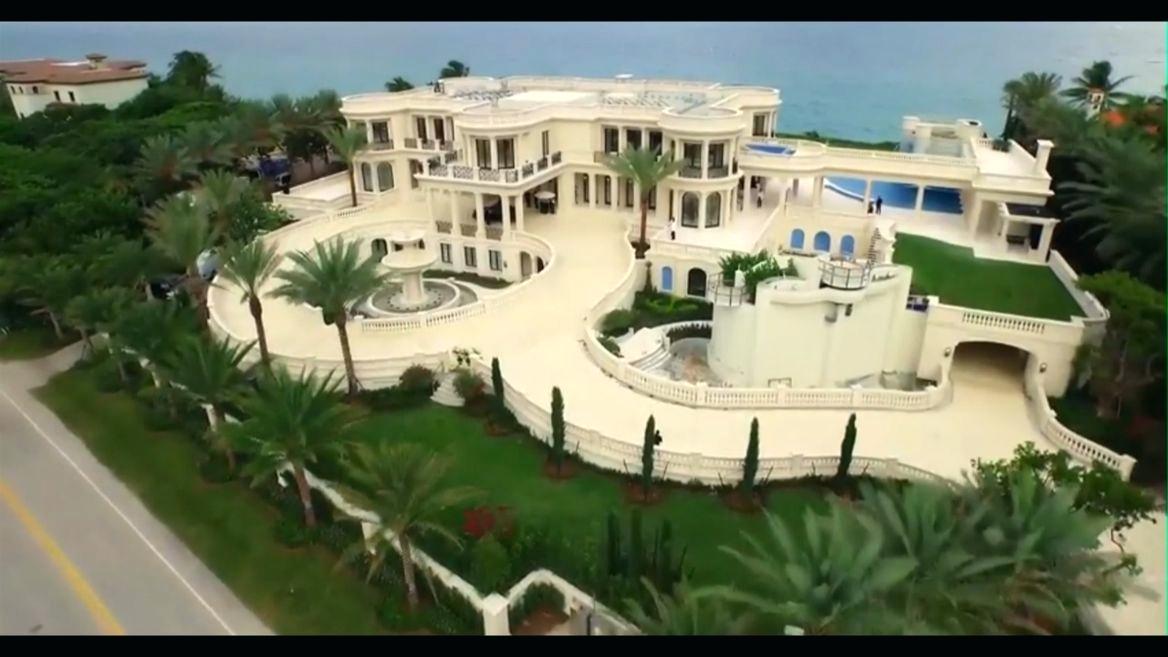 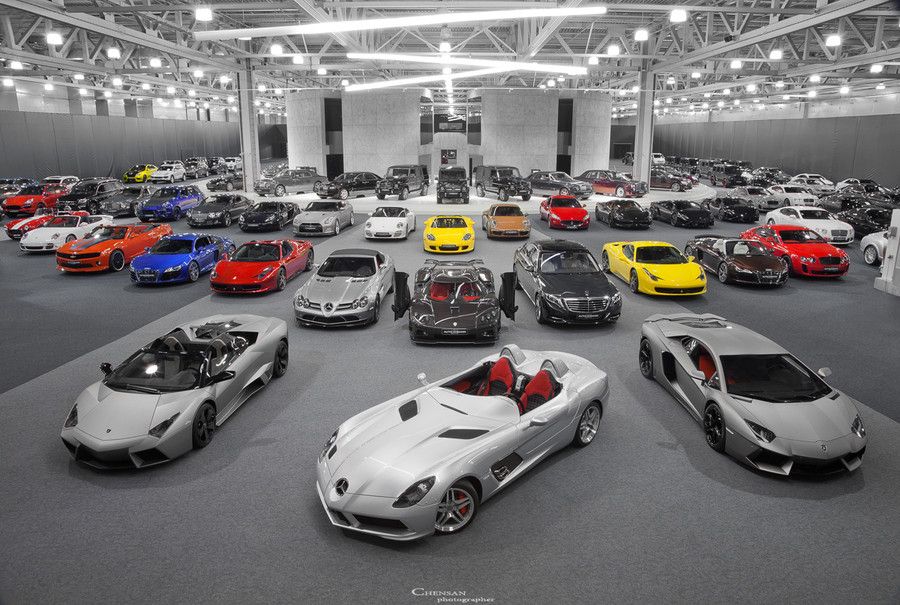 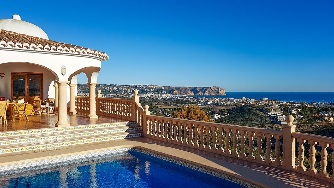 